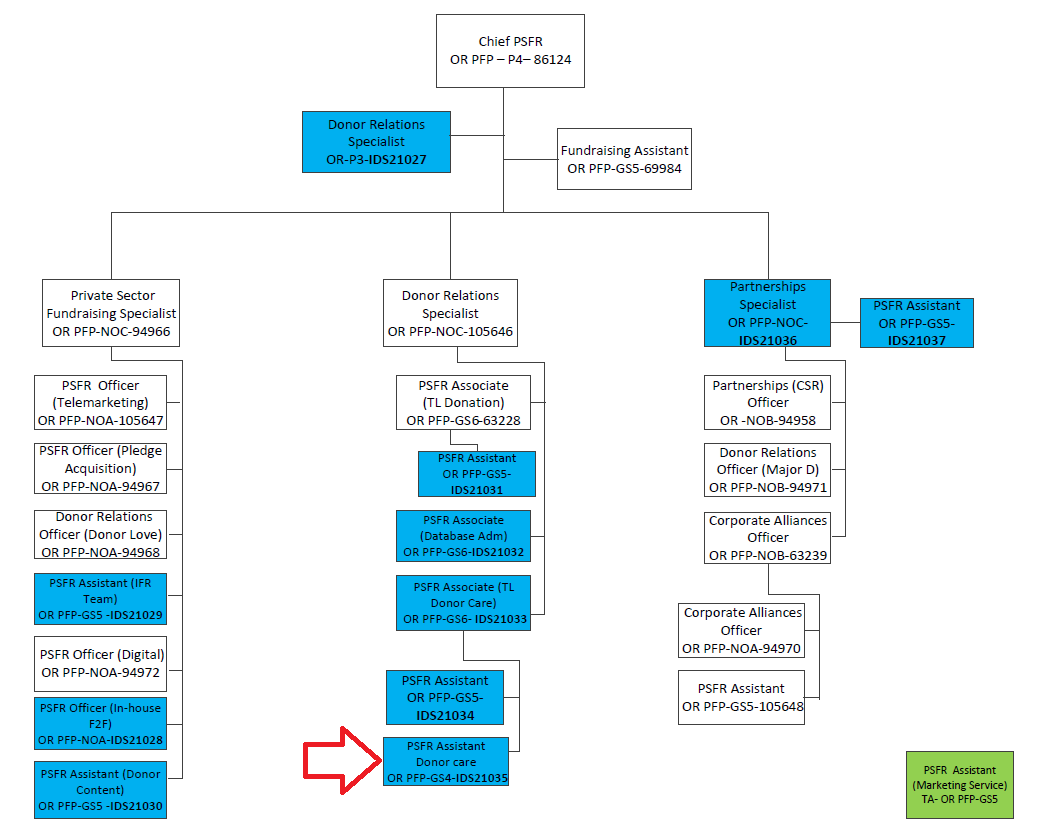 JOB TITLE:     Private Sector Fundraising (PSFR) Assistant (Donor Care), Case # IDS21035, Post # 114084  JOB LEVEL:  GS-4  REPORTS TO: PSFR Associate (TL Donor Care) (GS6), Case # IDS21033 Organizational Unit: PFP  LOCATION:     Country Office - Jakarta, IndonesiaJOB PROFLE NO.:___ _CCOG CODE:_____________FUNCTIONAL CODE: __ __JOB CLASSIFICATION ________ PURPOSE OF THE JOB UNICEF’s work in Indonesia is entirely funded by voluntary contributions, with an essential part being regular monthly contributions from almost 60,000 individual donors – our “Pendekar Anak”. An additional 10,000 donors donate one-off or repeated times over a year, without monthly commitment. Support UNICEF Indonesia’s Customer services, with the goal to continuously improve donors’ experiences, retention and saving rate.PURPOSE OF THE JOB UNICEF’s work in Indonesia is entirely funded by voluntary contributions, with an essential part being regular monthly contributions from almost 60,000 individual donors – our “Pendekar Anak”. An additional 10,000 donors donate one-off or repeated times over a year, without monthly commitment. Support UNICEF Indonesia’s Customer services, with the goal to continuously improve donors’ experiences, retention and saving rate.KEY END-RESULTS Improve experiences of donors with UNICEF: improve donor’s experiences from supporter servicing, welcome call, retention, and saving cancellation through various channelsKEY END-RESULTS Improve experiences of donors with UNICEF: improve donor’s experiences from supporter servicing, welcome call, retention, and saving cancellation through various channelsKEY ACCOUNTABILITIES and DUTIES & TASKS  Ensure the consistent provision of professional, donor-focused customer service by (40%):
• Performing enquiries from various sources in a timely fashion. • Performing case escalations and ensure all cases are closed.• Enlisting relevant assistance from various internal teams and external party/ies to support   enquiriesSupporting customer service function to deliver the highest level of donor at all times. (20%)Assist in data entry of donor profiles and donations and other matters that may arise. (20%)Work closely with Donation Processing Assistant and Donor Database and Application for other matters that may arise. (15%)Perform other reasonably related duties as assigned by Fundraising Specialist (Donor Management). (5%)KEY ACCOUNTABILITIES and DUTIES & TASKS  Ensure the consistent provision of professional, donor-focused customer service by (40%):
• Performing enquiries from various sources in a timely fashion. • Performing case escalations and ensure all cases are closed.• Enlisting relevant assistance from various internal teams and external party/ies to support   enquiriesSupporting customer service function to deliver the highest level of donor at all times. (20%)Assist in data entry of donor profiles and donations and other matters that may arise. (20%)Work closely with Donation Processing Assistant and Donor Database and Application for other matters that may arise. (15%)Perform other reasonably related duties as assigned by Fundraising Specialist (Donor Management). (5%)JOB GRADE FACTORS Reports to PSFR Associate – Donor Care (GS6) Operates in the context of a medium-sized country office or an area office.Responsible for providing of data to produce analysis, and reports Work under the general supervision of Donor Care Associate. The supervisor defines the parameters of assignments and outlines approaches to problem areas.  Incumbent operates within rules and regulations, and report to supervisor when a deviation from guidelines or changes in procedures is required. JOB GRADE FACTORS Reports to PSFR Associate – Donor Care (GS6) Operates in the context of a medium-sized country office or an area office.Responsible for providing of data to produce analysis, and reports Work under the general supervision of Donor Care Associate. The supervisor defines the parameters of assignments and outlines approaches to problem areas.  Incumbent operates within rules and regulations, and report to supervisor when a deviation from guidelines or changes in procedures is required. QUALIFICATION and COMPETENCIES ([  ] indicates the level of proficiency required for the job.)Education Completion of secondary education; proven customer service ability; data entry and knowledge of data management an asset.Work ExperienceAt least four (4) years of administrative/ clerical experience: 2 years Customer Service experience. And at least 1 years managing Customer Service team in retails industry (experience in banking, telco industry or fundraising organization is an assets)Language Proficiency  [ II ]Fluency in English and Bahasa Indonesia required.      4.  Competency Profile (For details on competencies please refer to the UNICEF Professional Competency Profiles.)  i)  Core Values (Required)Care ; Respect ; Integrity; Trust; Accountabilityii)  Core Competencies (Required)•  Communication  [ II ]  •  Working with People  [ I ]  •  Drive for Results  [ I ] Functional Competencies (Required)	•  Applying Technical Expertise   [ I ]                        	•  Analyzing   [ I]•  Learning & Researching [ II] •  Applying Technical Expertise  [ I]          iii)  Technical Knowledge   a) Specific Technical Knowledge Required Specific and up-to-date working knowledge of: Client/Customer/People ManagementCustomer handling, pleasant personality and service orientedGood communication skill               b) Common Technical Knowledge Required (for the job group) General knowledge of:Computer systems, including internet navigation, and office applications. Good understanding of the context of United Nations/international organizations, world affairs, current events and international development issues c) Technical Knowledge to be Acquired/Enhanced (for the Job) Technical knowledge of UNICEF’s regular donor strategies and techniquesAll relevant technical aspects of the IT used by UNICEFUN common approaches to programmatic issues and UNICEF positionsUN security operations and guidelines. QUALIFICATION and COMPETENCIES ([  ] indicates the level of proficiency required for the job.)Education Completion of secondary education; proven customer service ability; data entry and knowledge of data management an asset.Work ExperienceAt least four (4) years of administrative/ clerical experience: 2 years Customer Service experience. And at least 1 years managing Customer Service team in retails industry (experience in banking, telco industry or fundraising organization is an assets)Language Proficiency  [ II ]Fluency in English and Bahasa Indonesia required.      4.  Competency Profile (For details on competencies please refer to the UNICEF Professional Competency Profiles.)  i)  Core Values (Required)Care ; Respect ; Integrity; Trust; Accountabilityii)  Core Competencies (Required)•  Communication  [ II ]  •  Working with People  [ I ]  •  Drive for Results  [ I ] Functional Competencies (Required)	•  Applying Technical Expertise   [ I ]                        	•  Analyzing   [ I]•  Learning & Researching [ II] •  Applying Technical Expertise  [ I]          iii)  Technical Knowledge   a) Specific Technical Knowledge Required Specific and up-to-date working knowledge of: Client/Customer/People ManagementCustomer handling, pleasant personality and service orientedGood communication skill               b) Common Technical Knowledge Required (for the job group) General knowledge of:Computer systems, including internet navigation, and office applications. Good understanding of the context of United Nations/international organizations, world affairs, current events and international development issues c) Technical Knowledge to be Acquired/Enhanced (for the Job) Technical knowledge of UNICEF’s regular donor strategies and techniquesAll relevant technical aspects of the IT used by UNICEFUN common approaches to programmatic issues and UNICEF positionsUN security operations and guidelines. SIGNATURES – Certification of Job Description SIGNATURES – Certification of Job Description Chief of Section: Gregor Henneka, Chief Resource Mobilization and PartnershipsSignature                                                               Date Debora Comini, Representative Signature                                                               Date